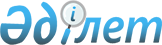 Об определении мест для размещения агитационных материалов для кандидатов в депутаты Акжарского районного маслихата
					
			Утративший силу
			
			
		
					Постановление акимата Акжарского района Северо-Казахстанской области от 18 февраля 2010 года N 36. Зарегистрировано Управлением юстиции Акжарского района Северо-Казахстанской области 5 марта 2010 года N 13-4-96. Утратило силу постановлением акимата Акжарского района Северо-Казахстанской области от 21 февраля 2018 года № 13
      Сноска. Утратило силу постановлением акимата Акжарского района Северо-Казахстанской области от 21.02.2018 № 13 (вводится в действие со дня его первого официального опубликования).
      В соответствии с пунктом 6 статьи 28 Конституционного Закона Республики Казахстан от 28 сентября 1995 года № 2464 "О выборах в Республике Казахстан" акимат района ПОСТАНОВЛЯЕТ:
      1. Определить места для размещения агитационных материалов для кандидатов в депутаты Акжарского районного маслихата, вместо выбывшего по избирательному округу № 6, согласно приложению.
      2. Контроль за исполнением настоящего постановления возложить на заместителя акима района Айтмухаметова Г.К.
      3. Настоящее постановление вводится в действие со дня его первого официального опубликования.
      Согласовано:      
      Председатель районной      
      Избирательной комиссии      Г. Карбаев СПИСОК мест для размещения агитационных печатных материалов кандидатов в депутаты Акжарского районного маслихата
					© 2012. РГП на ПХВ «Институт законодательства и правовой информации Республики Казахстан» Министерства юстиции Республики Казахстан
				
      Аким района

А. Тастемиров
Приложение
к постановлению акимата района
от 18 февраля 2010 года № 36
№
Наименование
населенного пункта
Места размещений агитационных
печатных материалов
1
село Горьковское
Информационный щит,
ул.Гвардейская 8, здание
Горьковской средней школы 
2
село Новосельское
Информационный щит,
ул.Первомайская 1, здание
Новосельской основной школы
3
село Киевское
Информационный щит, ул.
Комсомольская 15, здание
Киевской средней школы 